ПРАВИТЕЛЬСТВО РЕСПУБЛИКИ ТЫВА
ПОСТАНОВЛЕНИЕТЫВА РЕСПУБЛИКАНЫӉ ЧАЗАА
ДОКТААЛот 19 апреля 2022 г. № 213г. КызылО внесении изменений в постановление Правительства Республики Тыва от 18 января 2017 г. № 9В соответствии со статьей 8 Федерального закона от 26 февраля 1997 г.                     № 31-ФЗ «О мобилизационной подготовке и мобилизации в Российской Федерации», подпунктом «о» пункта 1 статьи 11 Федерального закона от 21 декабря 1994 г. № 68-ФЗ «О защите населения и территорий от чрезвычайных ситуаций природного и техногенного характера», постановлением Правительства Российской Федерации от 21 ноября 2011 г. № 958 «О системе обеспечения вызова экстренных оперативных служб по единому номеру «112» Правительство Республики Тыва ПОСТАНОВЛЯЕТ:1. Внести в постановление Правительства Республики Тыва от 18 января                 2017 г. № 9 «Об утверждении Положения о Службе по гражданской обороне и чрезвычайным ситуациям Республики Тыва и ее структуры» следующие изменения: 1) в преамбуле слова «В соответствии с Указом Главы Республики Тыва от              22 ноября 2016 г. № 204 «О структуре органов исполнительной власти Республики Тыва» исключить;2) в Положении о Службе по гражданской обороне и чрезвычайным ситуациям Республики Тыва:в пункте 1.8 слова «667000, Российская Федерация, Республика Тыва,                               г. Кызыл, ул. Красных партизан, д. 30» заменить словами «667011, Российская Федерация, Республика Тыва, г. Кызыл, ул. Калинина, д. 1б»;пункт 2.3 дополнить абзацами следующего содержания:«мобилизационную подготовку Службы, а также контроль и координацию деятельности по мобилизационной подготовке находящихся в ее ведении подведомственных учреждений;участие в мероприятиях по мобилизационной подготовке в соответствии с законодательством Российской Федерации;проведение работ по созданию, эксплуатации и развитию системы обеспечения вызова экстренных оперативных служб по единому номеру «112» на территории Республики Тыва».2. Разместить настоящее постановление на «Официальном интернет-портале правовой информации» (www.pravo.gov.ru) и официальном сайте Республики Тыва в информационно-телекоммуникационной сети «Интернет».3. Настоящее постановление вступает в силу со дня его подписания.    Исполняющий обязанности      заместителя Председателя Правительства Республики Тыва                                                                    М. Кара-оол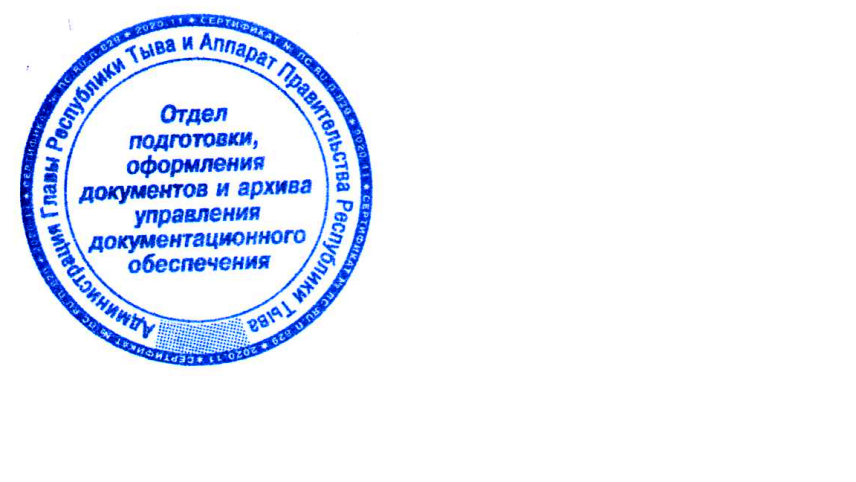 